Das Nepalprojekt von Sonam Lama in Zusammenarbeit mit Dr. Reinhard und Brigitte Muxel ist dir bereits bekannt. Du hast dich für dieses Projekt beim Lecher Weihnachtsmarkt eingesetzt. 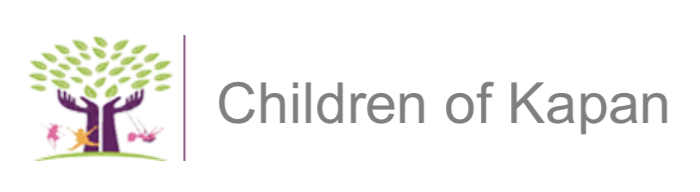 Check folgende Adresse: www.childrenofkapan.comWofür steht der Verein Children of Kapan?Was hat der Verein bisher auf die Beine gestellt?Wie werden Spenden lukriert?Arbeitsauftrag 1: Überlege, was du/deine Klasse/unsere Schule als Unterstützung für Children of Kapan machen könnten?Beantworte die Fragen in deinem Religionsheft in Kalenderwoche 12!Arbeitsauftrag  2: Lade dir die gratis APP von reli.check! aus dem Appstore auf dein Handy und bearbeite die Themen deiner Schulstufe 7 / Schulstufe 8. Grundfragen und Expertenfragen. Thema Firmung für alle Firmkandidaten!Bearbeite die Themengebiete in reli.check in Kalenderwoche 13!